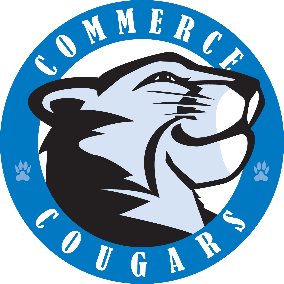 Commerce Elementary PTA Meeting 
September 8, 2021Called to Order by Meghan Smith at 07:05IntroductionsPresident’s ReportColor Run on Oct 1 in the afternoon around the track.  Lauren and Kirsten chairing event. Kick off letter coming home on Friday, September 10.  This is our biggest fundraiser of the year. Pink out on October 15th.  Raising money for a breast cancer foundation.  Information will be coming home.  Trunk or Treat on October 22 from 630-830.  Jen and Pam chairing event.  Costumes welcome. Watch for more information.Many chairs needed to be filled: Reflections -Nation wide PTA program with a theme.  Chair coordinates entries from Commerce and works with the Art teacher to coordinate judging and celebrating entries.  Then submits entries for the district level competition.  Duties include communicating the theme, hand out info, collect entries, celebrate entries, and then district celebration event (March 21 at Clifford Smart).  The theme this year is “I will change the world by----" Wed, Sept 29 there is a chair training on zoom -suggested reflections kick of Oct 1.  Important chair to fill.Additional chairs needed: School Garden, PTA Family Night (event tbd), Bingo with a Buddy, Kindergarten Story Hour, and Backyard BBQ.  Will be posting on social media -please reach out if interested.  Taste of the Lakes Event at Edgewood Country Club -benefits LAYA on Sept 21st  5-730 tickets are $25- 4 tickets in the office to sellOfficer ReportsVP Fundraising and VP EventsVP Membership 154 members entered last month, 2 entered this month.  Working on getting a paper directory this year.VP Communications-please like the fb page, and like and comment on posts so they are more visible to all families.TreasurerSee treasurer notesVote on 2021-22 BudgetMotion to approve- Lindsay TlumakSecond-Meghan SmithLooking for suggestions for big projects.  Items that will be impactful for the school and students.  Some examples noted: lunch wagons, blacktop art, quality headphones, iPads.SecretaryApprove minutes motion by: Crystal DarlingSecond: Becca GolemPrincipal’s ReportGreat to have parents back in the building after hours, everything going smoothly, some protocols and procedures have been set at the district level. Thank you for all of the support and cooperation.Teacher’s Report Mrs. Morley-Teachers send messages of thanks for sunshine breakfast treat, commerce comeback, and thank you so much for everything. Meeting Adjourned by Meghan Smith at 8:14Next Meeting Wednesday, October 6 at 7pmKimie SapersteinMeghan SmithPam RochesterJen MacQuarrieBecca GolemCrystal DarlingBarb MorleyChristina CarlinLaurel GuthrieLindsay TlumakAdrian PankratzCaitlin Bearer